РЕШЕНИЕГлазовской городской Думышестого созыва№ 549	29 января 2020 годаО признании утратившими силу некоторых решений Глазовской городской Думы Руководствуясь Федеральным законом от 06.10.2003 № 131-ФЗ «Об общих принципах организации местного самоуправления в Российской Федерации», Уставом муниципального образования «Город Глазов»,   Глазовская городская Дума решает:Признать утратившими силу следующие решения Глазовской городской Думы:1) от 30.11.2000 № 324 «Об учреждении муниципального учреждения «Редакция журнала «Городские ведомости»;2) от 30.12.2004 № 388 «О внесении дополнения в Устав муниципального учреждения «Редакция журнала «Городские ведомости», утвержденный решением Городской Думы г. Глазова от 30.11.2000 № 324»;3) от 27.09.2006 № 220 «О внесении изменения в Устав муниципального учреждения «Редакция журнала «Городские ведомости», утвержденный решением Городской Думы города Глазова от 30.11.2000 № 324 (в ред. решения Городской Думы города Глазова от 30.12.2004 № 388)»;4) от 06.02.2009 № 681 «О внесении изменений в решение Городской Думы города Глазова от 30.11.2000 № 324 «Об учреждении муниципального учреждения «Редакция журнала «Городские ведомости» (в ред. от 30.12.2004 № 388, от 27.09.2006 № 220)».ПредседательГлазовской городской Думы	И.А. Волковгород Глазов«____» января 2020 годаГородская Дума муниципального образования «Город Глазов»(Глазовская городская Дума)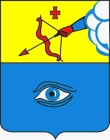 «Глаз кар» муниципал кылдытэтлэн кар Думаез (Глаз кар Дума)